Об  итогахзаочного тура регионального этапа Всероссийского конкурса сочинений «Без срока давности»В соответствии с приказом Северо-Восточного управления министерства образования и науки Самарской области от 26 декабря 2019 года  №  333-од «Об организации и проведении заочного тура регионального  этапа Всероссийского конкурса сочинений «Без срока давности», приуроченного к проведению в Российской Федерации в 2020 году «Года памяти и славы» (далее – конкурс), на основании решения жюри конкурса п р и к а з ы в а ю: 1. Утвердить список победителей конкурса (Приложение №1).2. Направить работы победителей конкурса на региональный этап конкурса.3. Объявить благодарность:3.1. педагогическим работникам, подготовившим учащихся – победителей конкурса (Приложение №1);3.2. членам жюри конкурса (Приложение №2).4. Контроль за  исполнением настоящего приказа возложить на начальника отдела развития образования Северо-Восточного управления министерства образования и науки Самарской области Серову Е.А.Приложение №1к приказу СВУ МОиНСОот 22.01.2020г. № 007 -одСписок победителей заочного тура регионального этапа Всероссийского конкурса сочинений «Без срока давности»Приложение №2к приказу СВУ МОиНСОот 22.01.2020г. № 007 -одСостав жюри  заочного этапа Всероссийского конкурса сочинений «Без срока давности», приуроченного к проведению в Российской Федерации в 2020 году Года памяти и славы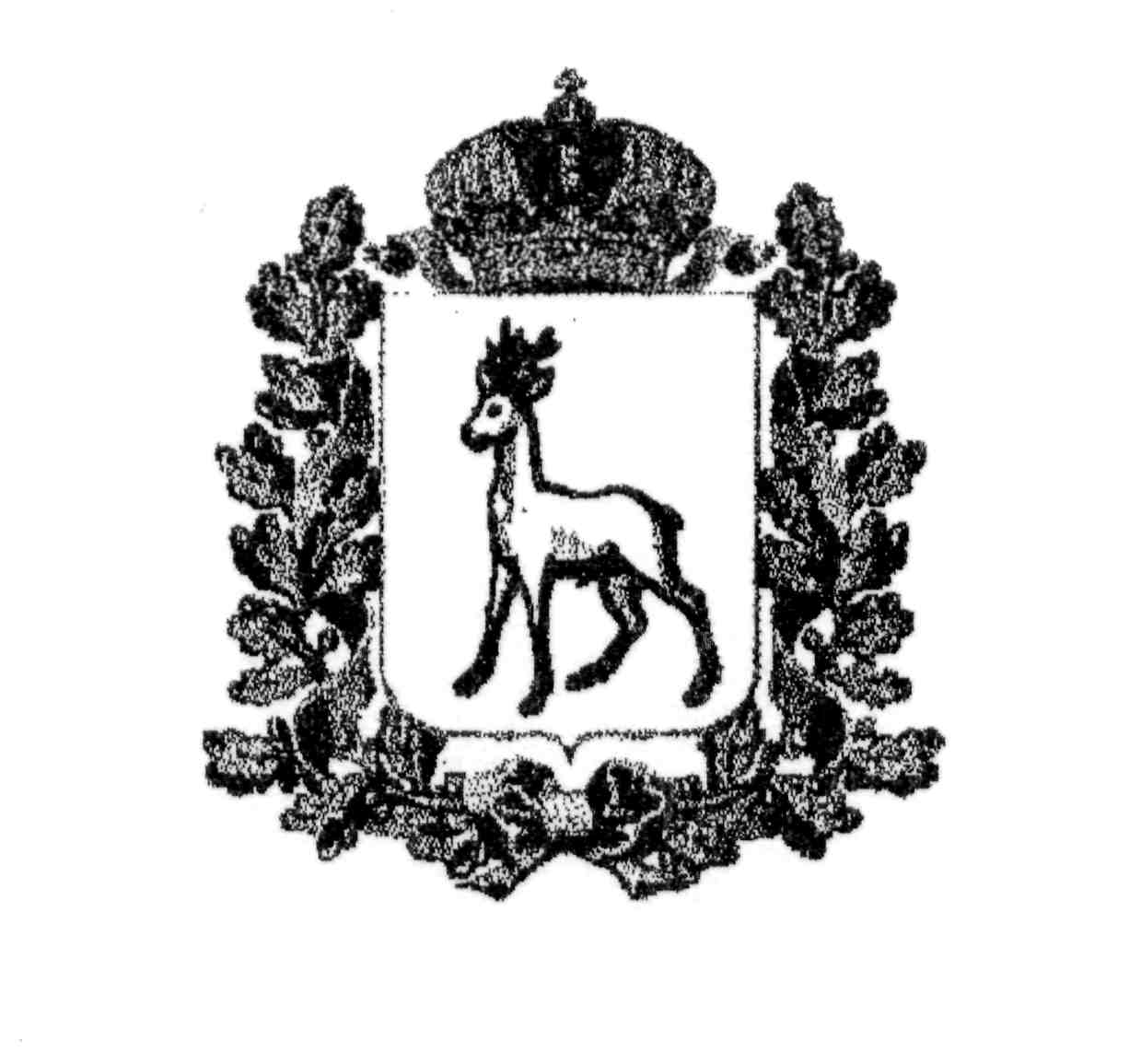 МИНИСТЕРСТВО ОБРАЗОВАНИЯ И НАУКИСАМАРСКОЙ ОБЛАСТИСЕВЕРО-ВОСТОЧНОЕ УПРАВЛЕНИЕПРИКАЗот 22 января 2020 года  № 007 -одРуководительСеверо-Восточного управления                                                         А.Н. КаврынФИО участникаНаименованиеООКласс, курсТема сочиненияИтоговый баллПедагогМиронова Анастасия ОлеговнаГБОУ СОШ №2 им.В.Маскина ж.-д. ст.Клявлино9Герой нашей семьи156Измайлова Светлана НиколаевнаПучкова Дарья ИвановнаГБОУ СОШ №37В памяти навечно159Ильина Любовь АлексеевнаЕмельянова Ольга СергеевнаГБОУ СОШ им.М.К.Овсянникова с.Исаклы10Он четко выполнил приказ159Бакланова Людмила АлександровнаАхмадуллина Руфина БулатовнаГБОУ СОШ с.Камышла5Мой прадедушка – участник суровых военных лет156Борзова Хамида НуриевнаКлыков Дмитрий МихайловичГБОУ СОШ №2 им.В.Маскина ж.-д. ст.Клявлино5Оставим в памяти159Алякина Ирина ПетровнаИльинаЛюбовь Алексеевнаучитель русского языка и литературы ГБОУ СОШ № 3 города Похвистнево;Пидерова  Алла Ивановнаучитель русского языка и литературы ГБОУ СОШ с. Среднее Аверкино;Шияпова Елена Александровнаучитель русского языка и литературы ГБОУ СОШ им. П.В. Кравцова с. Старопохвистнево;Кузьмина Светлана Владимировнаучитель русского языка и литературы ГБОУ СОШ № 2 им. В.Маскина ж.-д. ст. Клявлино;Ахмадуллина Венера Мазитовнаучитель русского языка и литературы ГБОУ СОШ с.Старое Ермаково.